Vetenskap och religionI Digilär: Läs om religion och vetenskap i kapitlet "vem är religiös?"Se de tre filmerna "Bibeln vs Darwin" (ca 10 min/film) Läs artikeln "Debatten om vetenskap och religion”Svara på följande:Vad sägs om relationen mellan religion och vetenskap?Beskriv kreationism och intelligent design samt sambandet mellan de två.Beskriv humanismen och dess ståndpunkt i debatten om religion och vetenskap.ochAvslutande analys av det som du har kommit fram till i frågorna ovan. Var noga med att visa när du framför dina egna åsikter."Bibeln vs Darwin"Film 1: https://youtu.be/6qz7-n2okIcFilm 2: https://youtu.be/1CA8Gb_CT2AFilm 3: https://youtu.be/WKcUGVcRDto"Debatten om vetenskap och religion"http://www.forskning.se/4.140a342a11fc684f4f58000332.html#.T0Out428q1A.bloggerKunskapskravRE1: Eleven kan (översiktligt/utförligt/utförligt och nyanserat) redogöra för olika uppfattningar om relationen mellan religion och vetenskap. Dessutom kan eleven göra en (enkel/välgrundad/välgrundad och nyanserad) analys av de olika uppfattningarna.Formalia:
Times new roman
Storlek 12
Enkelt radavstånd
500-1000 ord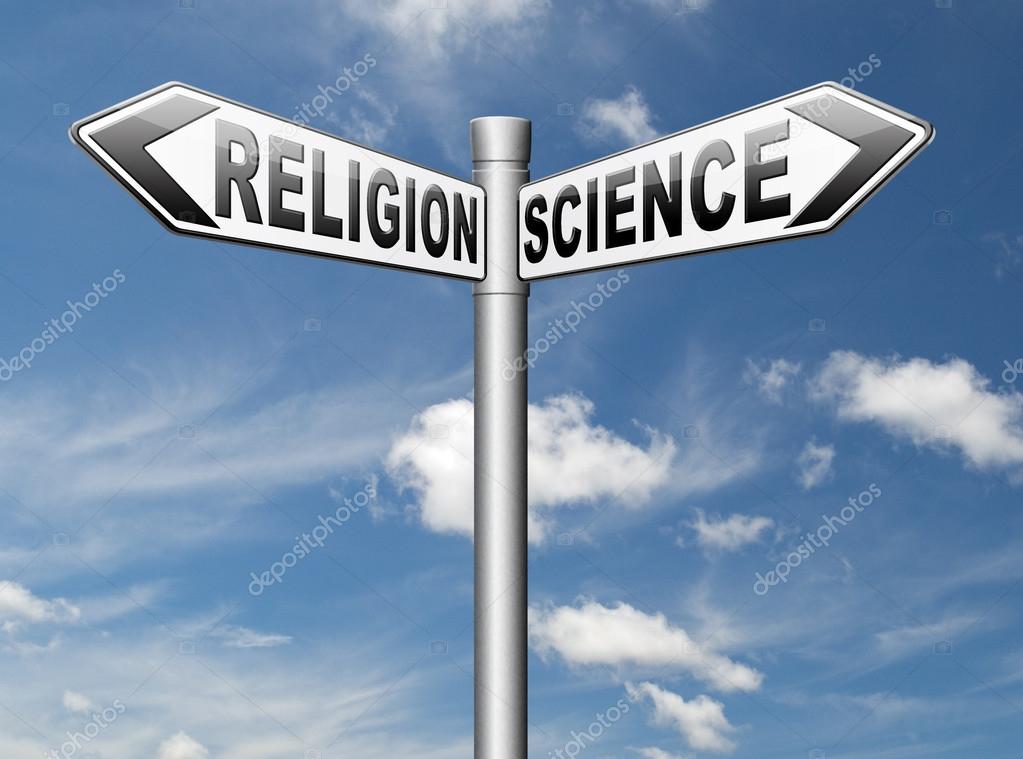 